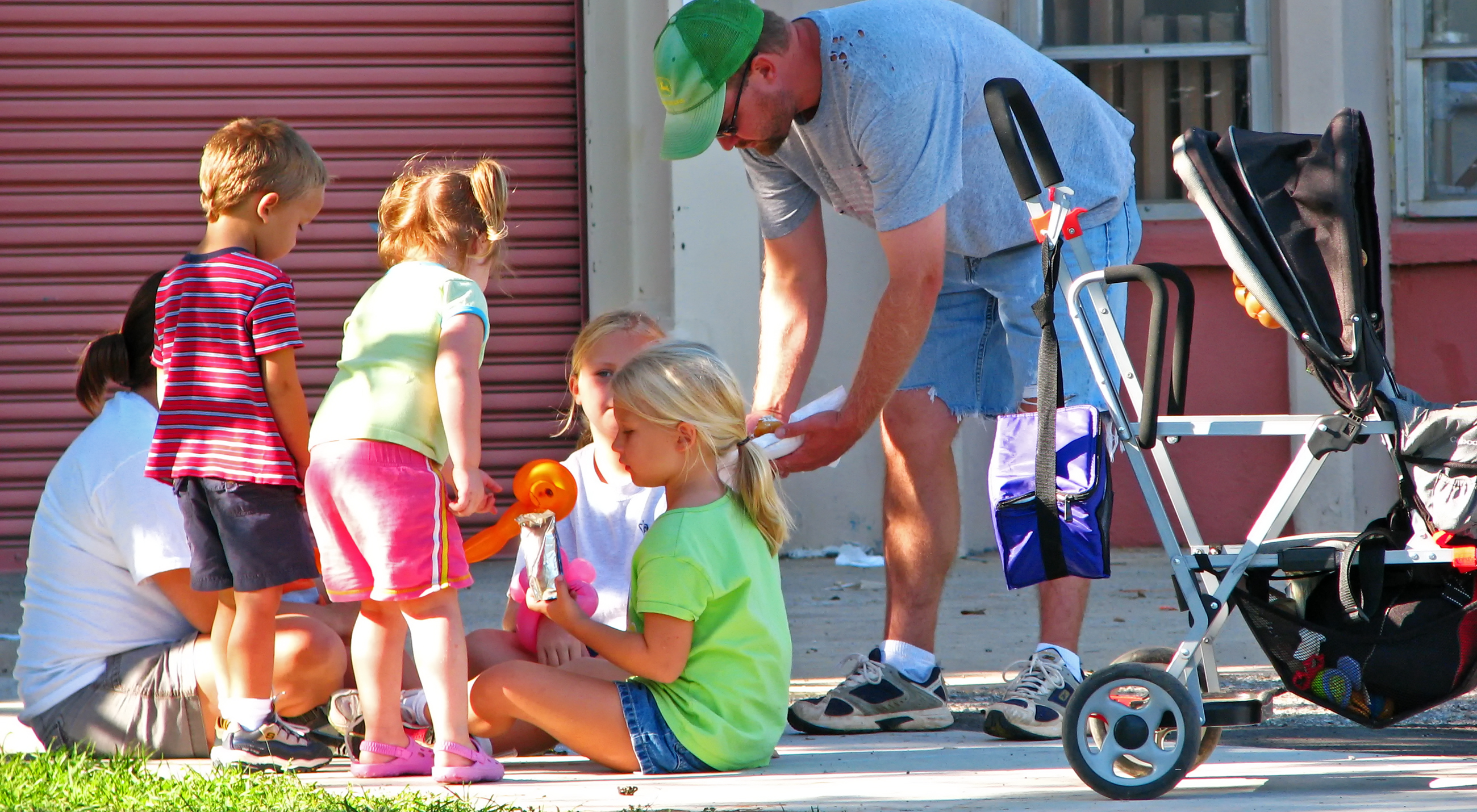 Miejski Program OPOLSKA RODZINA na lata 2013-2015Program OPOLSKA RODZINA jest pakietem działań prorodzinnych  skierowany do wszystkich opolskich rodzin. Są to zniżki i ulgi.Z oferty Programu korzystać mogą wszystkie rodziny z miasta OpolaCelem programu jest wspieranie rodziny oraz pomaganie jej 
w tworzeniu warunków do życia i rozwoju.Zadania Programu w poszczególnych obszarach.Rozwój sieci żłobków i placówek oświatowychMożliwość aktywnego spędzania czasu wolnego – budowa boisk, placów zabaw, siłowni zewnętrznychRozwój oferty programów profilaktycznych 
i szczepień ochronnych, szczepień przeciw pneumokokom od 2015 r.Tele OpiekaZniżki dla Opolskich rodzinŻłobkiW Opolu funkcjonuje 13 żłobków – 5 publicznych i 8 niepublicznych. Żłobki niepubliczneNa podstawie uchwały z dnia 7 lipca 2011 roku Rada Miasta Opola Nr XII/171/11 w sprawie określenia wysokości i zasad ustalania dotacji celowej dla podmiotów prowadzących żłobek lub klub dziecięcy na terenie Miasta Opola (ze zm.), przyznawana jest dotacja celowa na każde dziecko objęte 10 godzinną opieką w żłobku, która obecnie wynosi 650,00 zł miesięcznie. W budżecie miasta Opola w 2013 r. na ten cel zaplanowano środki finansowe w wysokości 2.371.200 zł. Obecnie podpisanych jest 8 umów na przekazywanie dotacji celowej na każde dziecko objęte opieką w żłobkach niepublicznych - liczba miejsc dotowanych 326.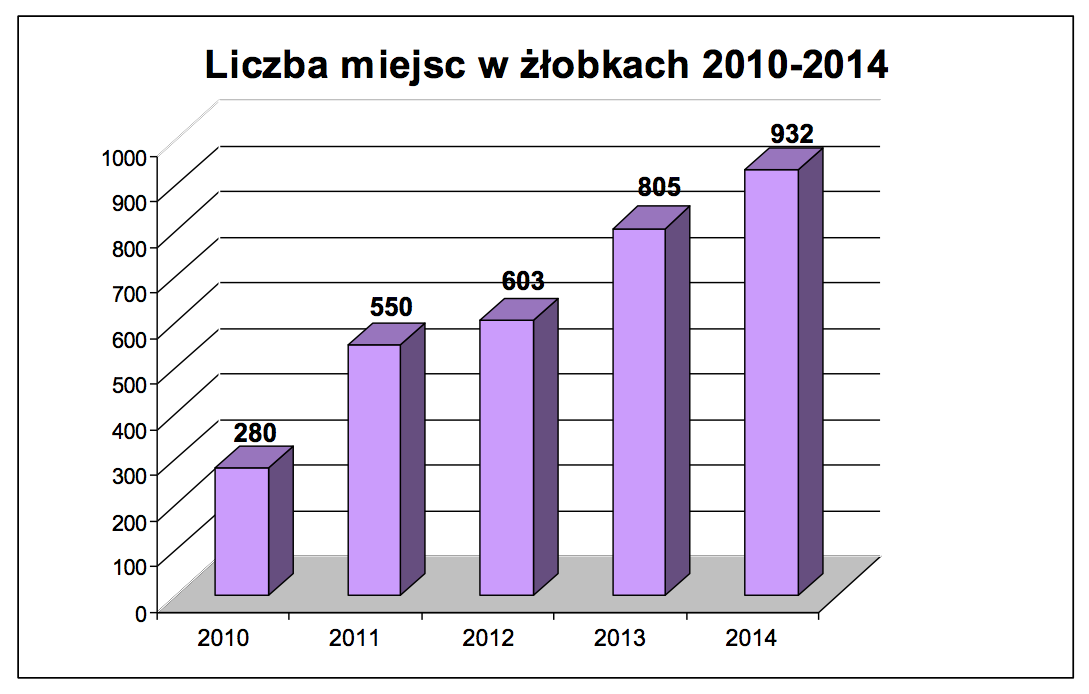 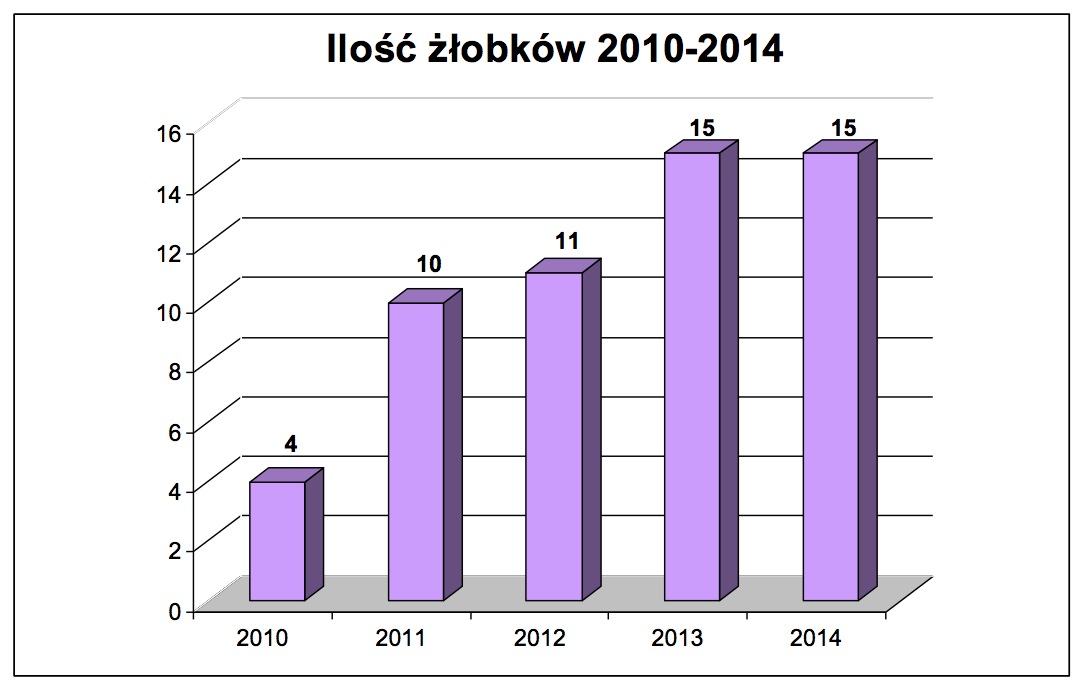 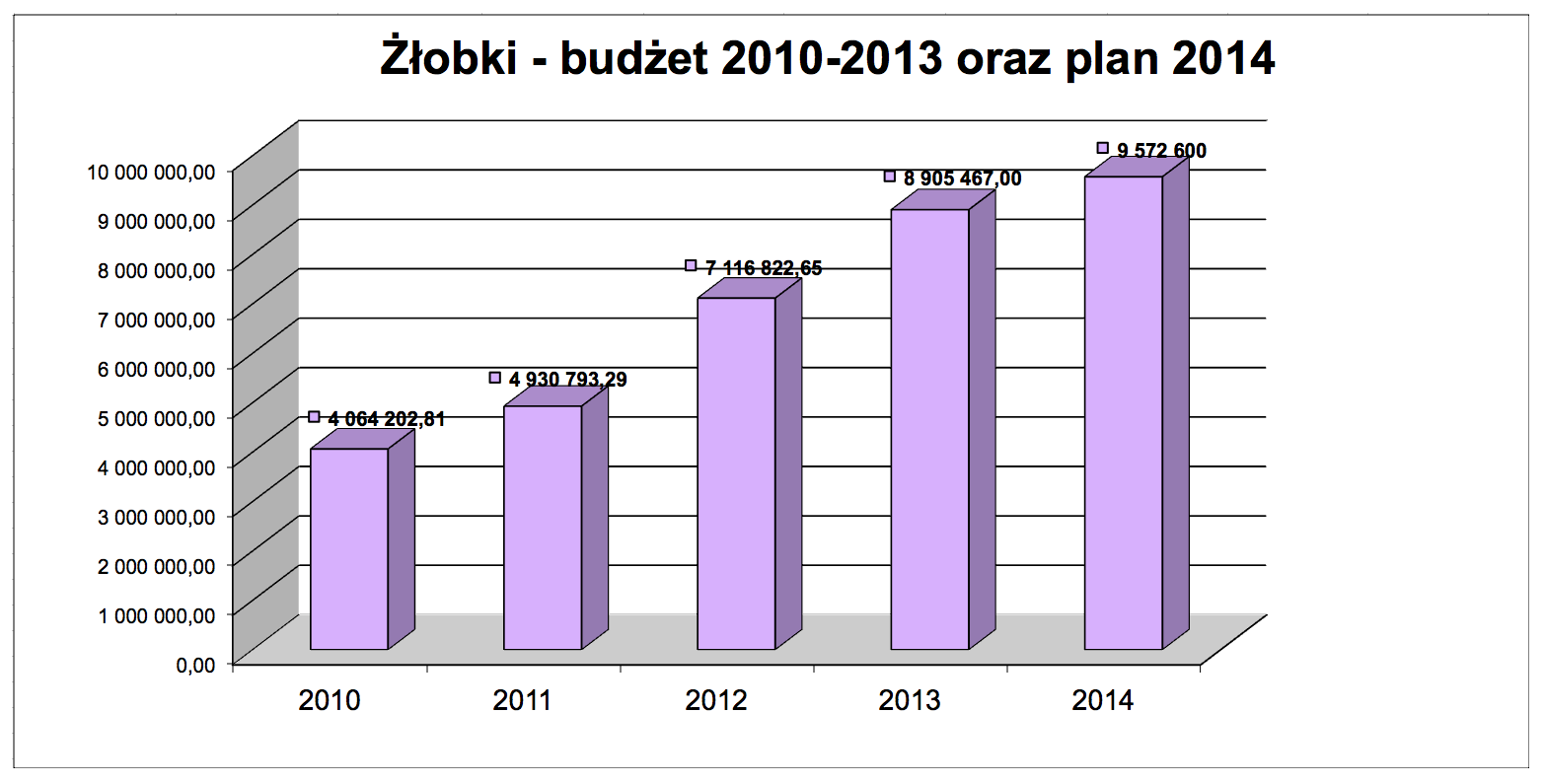 Przedszkola.Dla dzieci w wieku od 3 do 6 lat w Opolu są dostępne 32 placówki przedszkolne. Edukacja przedszkolna nie jest obowiązkowa ale z uwagi na rozwój dziecka jest wskazana i pożądana. 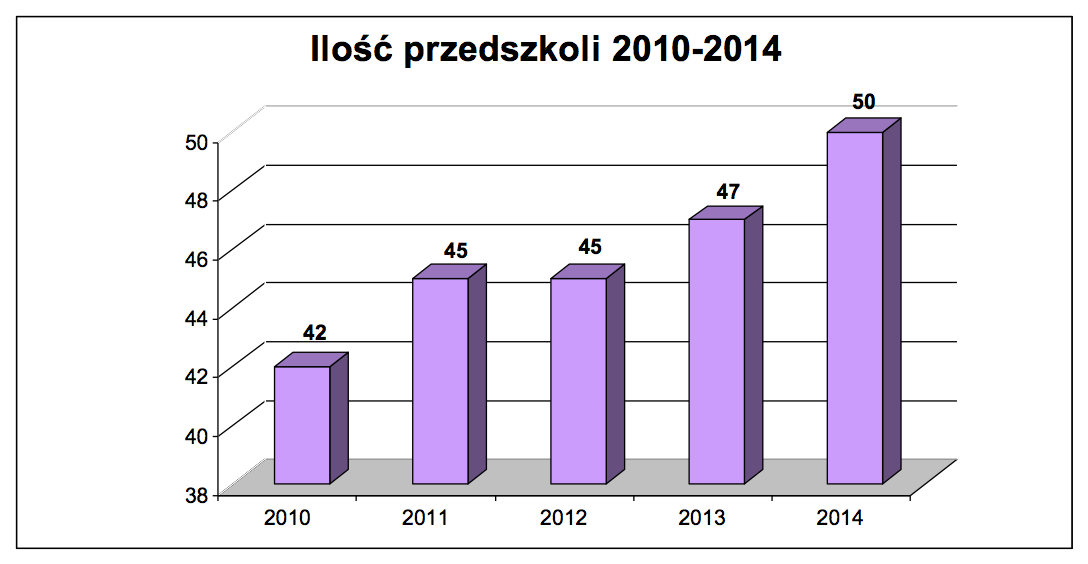 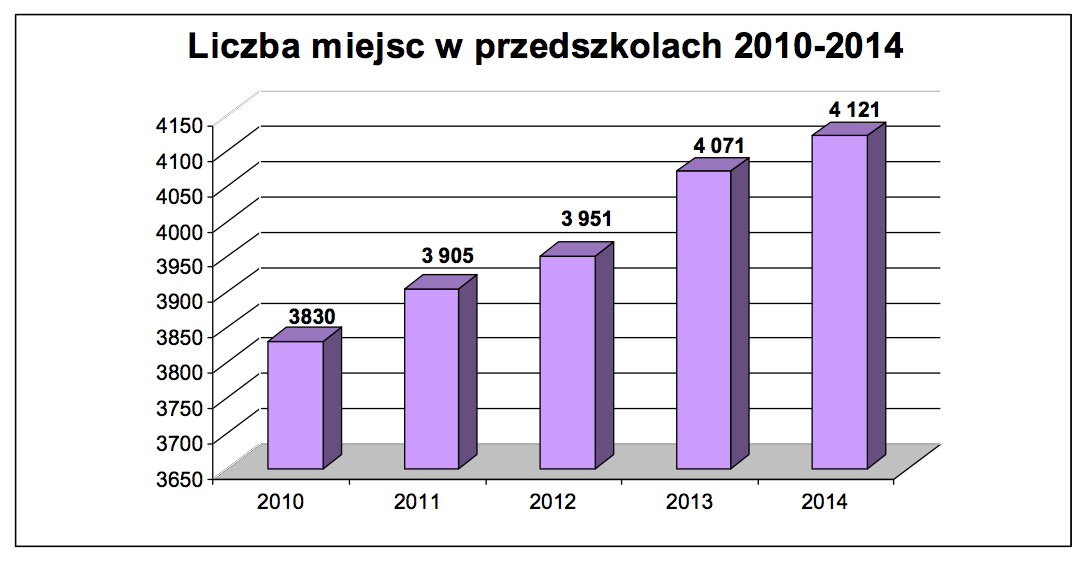 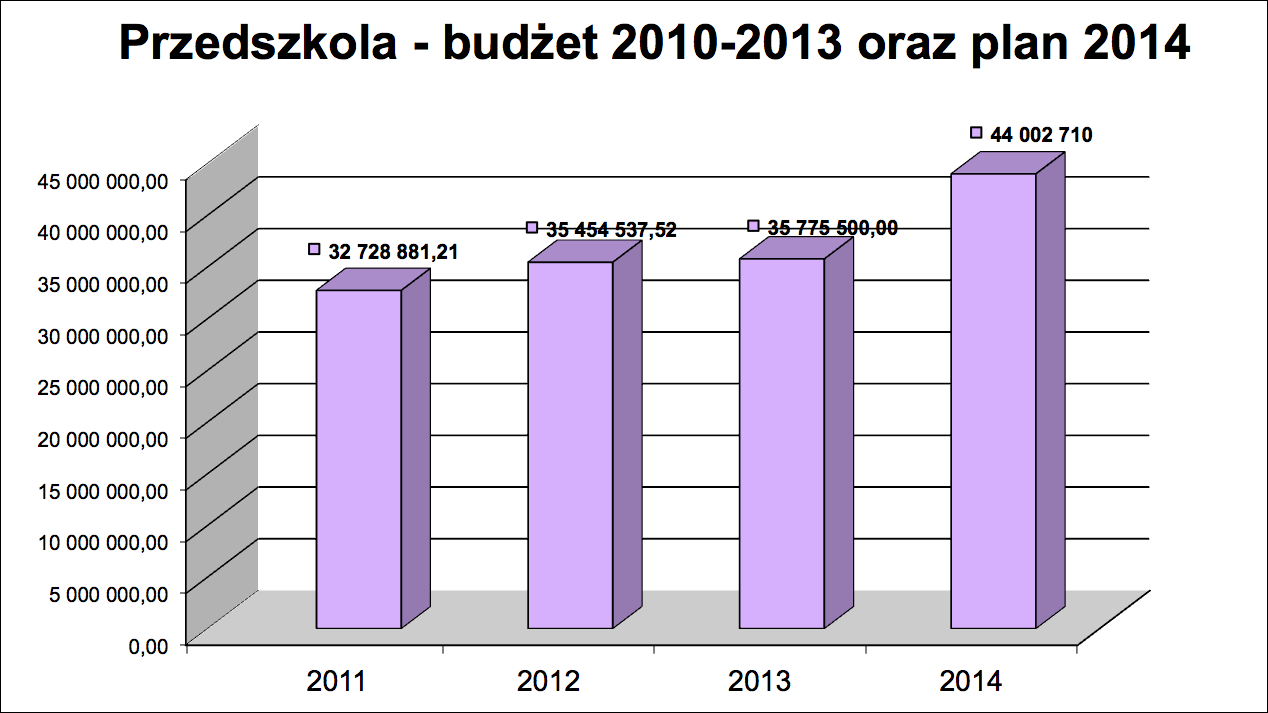 Planowane do realizacji w 2013 r. programy profilaktyczne:W 2013 roku zrealizowano następujące programy profilaktyczne:Program profilaktyki w zakresie wczesnego wykrywania raka krtaniProgram profilaktyki raka prostaty,Program profilaktyki i wczesnego wykrywania raka jelita grubego,Program profilaktyki i wczesnego wykrywania cukrzycy,Program profilaktyki onkologicznej – kolposkopia,Program profilaktyki onkologicznej – USG piersi,Program profilaktyki i wczesnego wykrywania osteoporozyProgram zapobiegania nadwadze i otyłości oraz niedożywieniu u dzieci w wieku wczesnoszkolnymProgram edukacyjny dla dzieci w wieku przedszkolnym pn. ,,Biały ząbek",Program profilaktyki zakażeń wirusem brodawczaka ludzkiego (HPV),Planowane do realizacji w 2014 r. programy profilaktyczne:Program zapobiegania nadwadze i otyłości oraz niedożywieniu u dzieci w wieku wczesnoszkolnym pn. „ABC zdrowego odżywiania”Program samobadania piersi pn. „Badaj swoje piersi”Program zapobiegania próchnicy i chorobom dziąseł u dzieci w wieku przedszkolnym pn. „Biały ząbek”Program profilaktyki i wczesnego wykrywania osteoporozy – badania densytometryczneProgram profilaktyki zakażeń wirusem brodawczaka ludzkiego (HPV)Program profilaktyki i wczesnego wykrywania cukrzycyProgram profilaktyki raka prostatyProgram profilaktyki i wczesnego wykrywania raka jelita grubegoProgram profilaktyki onkologicznej – USG piersiProgram profilaktyki onkologicznej – kolposkopiaProgram profilaktyki w zakresie wczesnego wykrywania raka krtaniMożliwość aktywnego spędzania wolnego czasu - boiska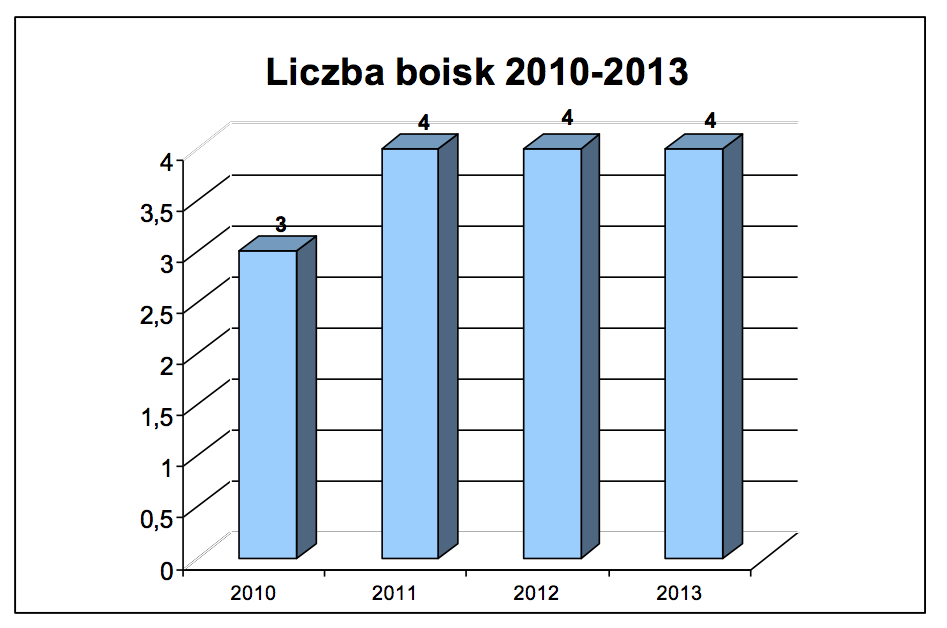 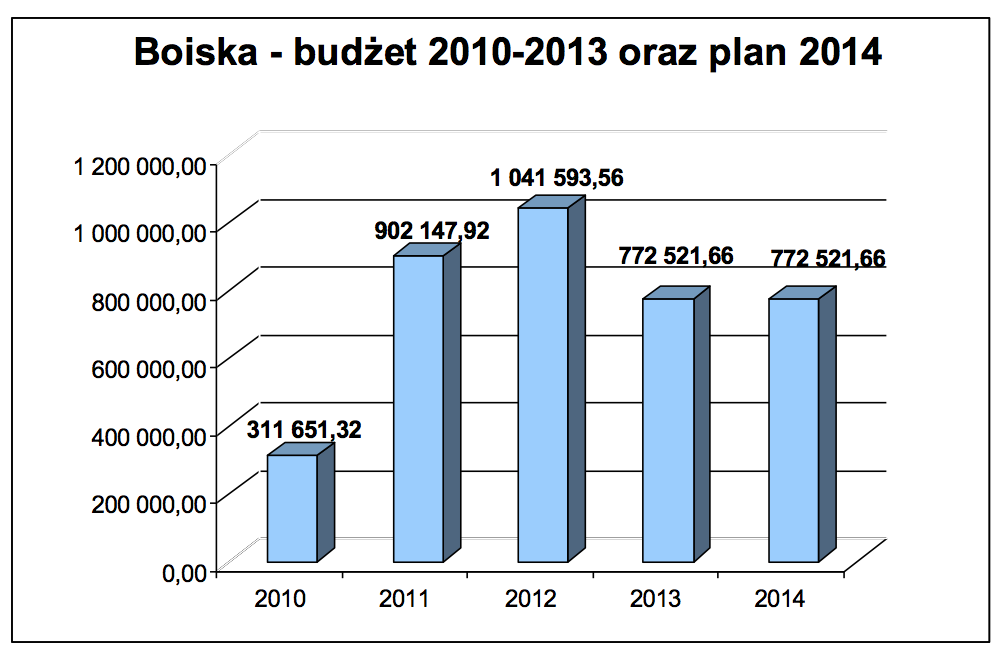 Place zabaw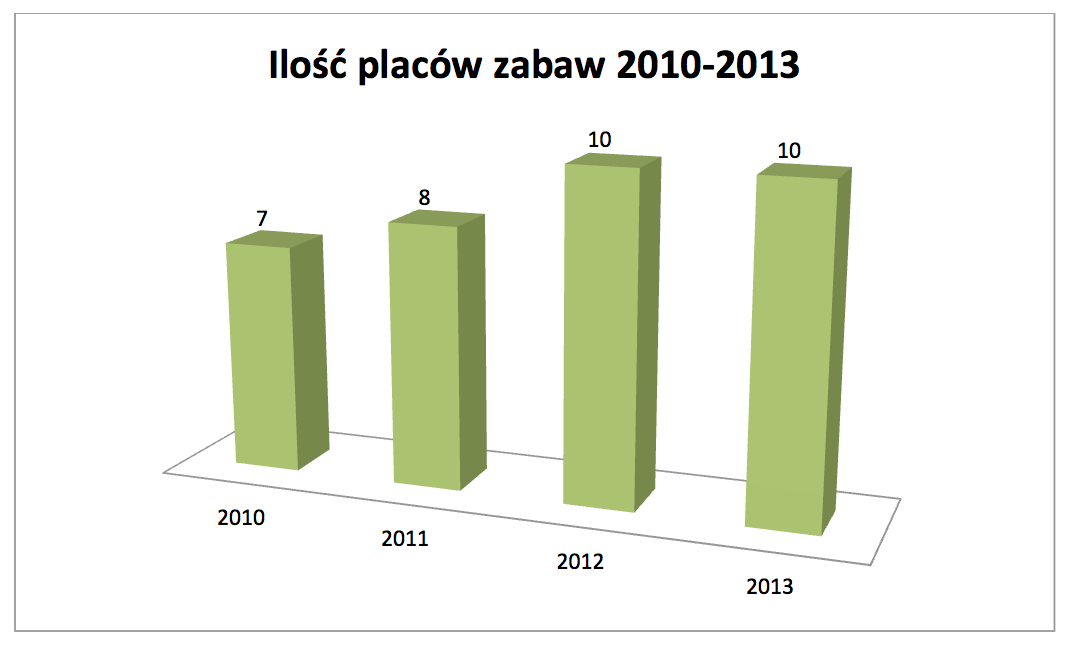 W latach 2010-2014 zostanie  wydana  na renowację i konserwację placów zabaw  kwota ok. 1 mln zł.Planowane obniżenie opłat za wywóz śmieci dla rodzin wielodzietnych po zbilansowaniu wpływów za 2013 r. TELEOPIEKA. W celu zapewnienia bezpiecznego życia osobom samotnym, schorowanym lub samotnie wychowujących dzieci został wdrożony w Opolu nowoczesny system informatyczno-komunikacyjny wspierający niezależność życia. Kwota dopłaty łącznie 2013-2014 r. 27 000 zł.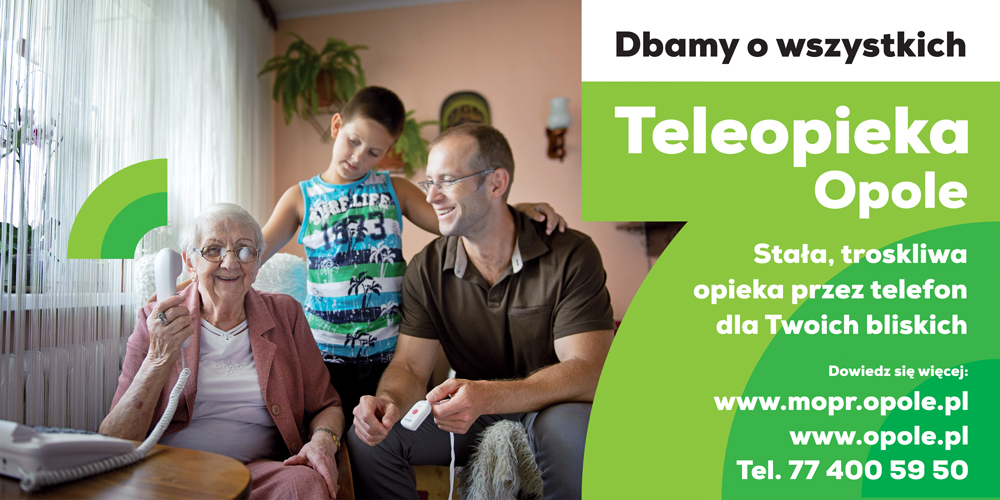 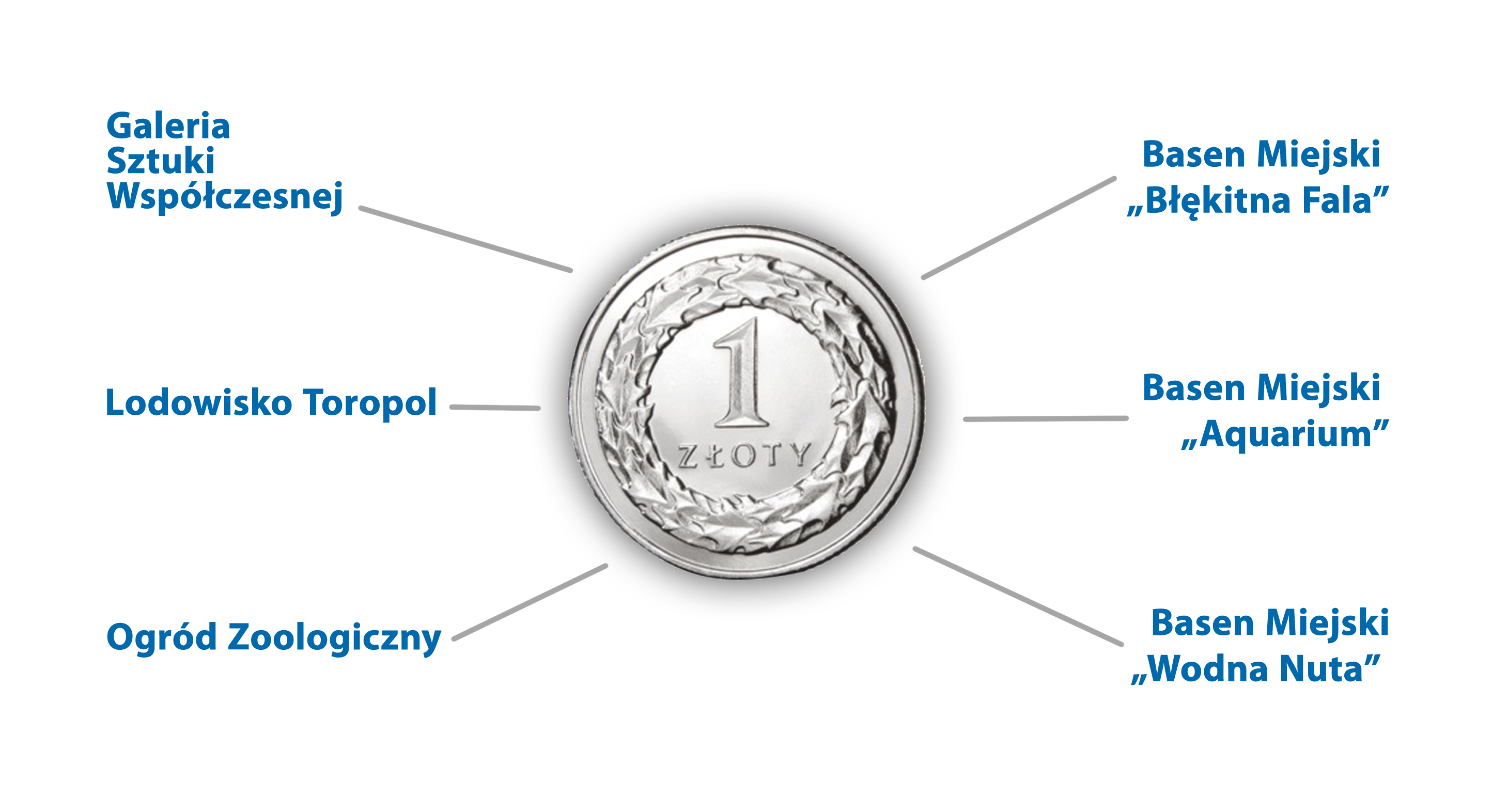 Karta – Opolska Rodzina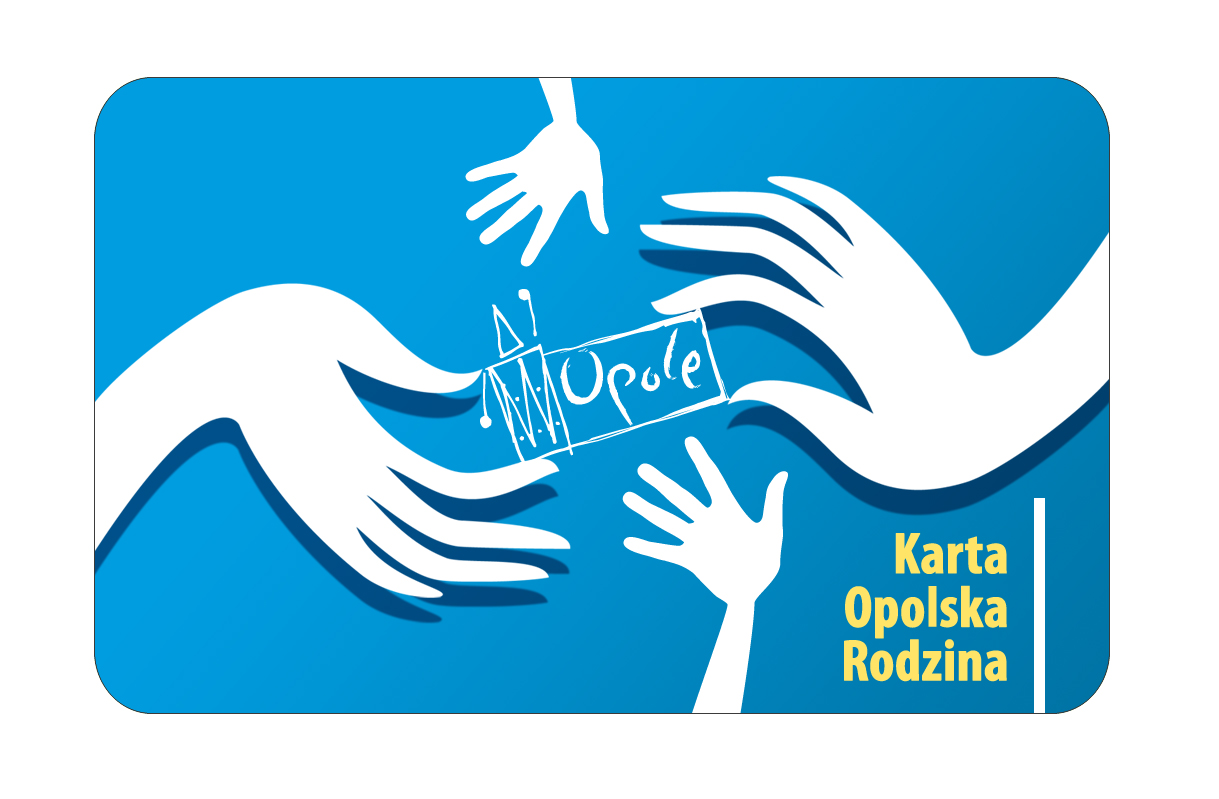 Karta – Opolska RodzinaKarta „Opolska Rodzina ”  uprawnia do korzystania z ciągle rozwijającego się systemu ulg i zwolnień i jest elementem polityki społecznej realizowanej przez Miasto Opole.Cel wprowadzenia Karty „Opolska Rodzina”:Promowanie pozytywnego wizerunku Opolskiej RodzinyUłatwienie dostępności do dóbr kultury, sportu, rekreacji oraz usług oferowanych przez jednostki organizacyjne Miasta Opola oraz Partnerów projektuWprowadzenie specjalnej platformy komunikacji z rodzinami w zakresie zadań i projektów skierowanych do rodzin poprzez uruchomienie strony internetowej oraz poprzez portale społecznościowePodjęcie współpracy z organizacjami pozarządowymi w zakresie realizacji zadań i projektów skierowanych do rodzinKorzyści z wprowadzenia Karty „Opolska Rodzina”:Katalog zniżek i ulg dla rodzinyAktywizacja rodziny do aktywnego spędzenia wolnego czasu, integracja rodzinWiększy dostęp inicjatyw kulturalnych, sportowych i innych ( realizowanych w ramach projektu)Korzyści finansowe dla samorządu i podmiotów prywatnychAdresaci wprowadzenia Karty „Opolska Rodzina”:Kartę mogą otrzymać rodziny zamieszkujące na terenie Miasta Opola, rodzice/opiekunowie prawni, którzy rozliczają się z podatku dochodowego w Opolu, posiadający  na utrzymaniu jedno i więcej dzieci w wieku do 18 roku życia.Partnerzy projektu „Karta Opolska Rodzina ”Realizator projektu Karty „Opolska Rodzina”  może  zaprosić do projektu podmioty komercyjne, posiadające siedzibę na terenie Miasta Opola.Na dzień obecny Partnerami Projektu są:Galeria Sztuki Współczesnej –  1 złLodowisko Toropol – 1 złOgród Zoologiczny – 1 złBasen Miejski „ Błękitna Fala” – 1 złBasen Miejski „Aquarium” – 1 złBasen Miejski „Wodna Nuta” – 1 złPlatforma www.opole.plUruchomienie platformy internetowej z katalogiem zniżek i ulg 
w ramach karty „Opolska Rodzina”.